Образ дуба в детских произведениях разного жанра.	ДУБ – это одно из немногих деревьев, которое  издавна пользуются  любовью и почетом у всех народов. Славяне, древние греки, римляне  поклонялись этому дереву,  приписывали ему чудодейственные свойства, сочиняли про него мифы, легенды, песни и былины. 	Нас заинтересовал вопрос: ПОЧЕМУ именно это дерево так привлекало людей?	Перед собой мы поставили задачи:Изучить интересные факты о дубеСобрать произведения разных жанров, в которых говорится о дубеСделать вывод,  какие свойства дуба, сделали его знаменитымIДуб - мощное крепкое дерево. Имена всех дубов трудно и перечислить: дуб болотный и дуб черный, дуб красный и горный, дуб каменный и пушистый, есть дубы пробковый, грузинский  и многие другие. Повсеместно дуб считался самым крепким деревом и поэтому являлся  символом силы, твердости, мощи. Не случайно про него говорили: «железный» или «булатный», а в пословице о нем говорится: «За один раз дуба не свалишь».    Слово «дубеть» в русских говорах означает «быть твердым» или «становиться твердым». В Рязанской губернии «дубком» называли ребенка, который набрал жизненной силы столько, что уже встал на ножки. У русских широко было распространено восклицание «Ну, дубки-дубки!» Так всегда говорили, когда ребенок только-только начинал вставать и пробовать ходить. Если в семье рождался мальчик, то сажали около дома молодой дубок. Малыш часто играл около дубка, чтобы от дерева получить могучую мужскую силу. Когда юноша вырастал и уходил участвовать в военных походах, то родители по состоянию дерева,  могли узнать о состоянии здоровья своего сына. Например, если дуб сох, то это означало ранение у сына. Тогда родители начинали ухаживать за деревом, поливать и лечить. Дуб расцветал, а сын выздоравливал. В Греции дубовая ветка была эмблемой силы, могущества и знатности рода. Дубовыми венками награждали воинов, совершавших выдающиеся подвиги. Но не одним своим долголетием,  величавой красотой  и силой завоевал дуб любовь и признательность миллионов людей. Велика польза, приносимая этим исполином человечеству. Широко, например, применяется его кора в кожевенной промышленности. А дубовые листья "знамениты", как хороший корм для одного из поставщиков натурального шелка - дубового шелкопряда. Не пропадают даром и желуди. Ученые подтвердили, что  первым "хлебным растением" надо считать не современные злаки - рожь или пшеницу, а все тот же дуб. Из высушенных и растертых в муку желудей пекли хлеб более 5000 лет назад. Известны лекарственные свойства дерева.  Отвар из коры дуба применяется  для полоскания  рта и горла, при лечении ожогов.	Мы вырастили свой необычный дуб, где собрать произведения разных жанров, в которых говорится о дубеIIДа, дуб – удивительное дерево. Не зря писатели и поэты делали его героем своих произведений. Начнем с А.С. Пушкина. Всем известны строчки: «У лукоморья дуб зеленый, златая цепь на дубе том. И днем и ночью кот ученый все ходит по цепи кругом». Именно дуб оказался у Лукоморья. Можно вспомнить русскую народную сказку. Где старик или старуха роняет нечаянно желудь, который падает в подпол. Через некоторое время из этого желудя вырастает огромный дуб, по которому старик залезает на небо и находит там золотые жерновцы. Эти жерновцы постоянно выдают ему то блин, то пирог и являются, по сути, символом счастливой жизни.Мы нашли много детских стихов, где главным героем стал дуб. И везде Дуб символизирует  мощь, силу твёрдость,  долговечность и даже бессмертие.Н. Субботина
Могучий, сильный, вековой
дуб в лесу стоит большой
листья тихо шелестят
желуди под ним лежат
шепчет дивная дубрава
вон березки те, что справа
гнутся ветки их в поклоне
только  дуб тот непреклонен.И. Токмакова
Дуб дождя и ветра
Вовсе не боится.
Кто сказал, что дубу
Страшно простудиться?
Ведь до поздней осени
Он стоит зеленый.
Значит дуб выносливый,
Значит закаленный.
«Дуб»В. ТоварковСтоит, молчит засохший дуб.
Он выше всех деревьев в роще.
Его обходит лесоруб –
Так много в нем суровой мощи!С тех пор, как был он молодым
И до земли порой сгибался,
Столетия прошли над ним,
И он упорно не сдавался.У вьюг пощады не просил
И не роптал в минуты зноя.
Когда же не хватило сил,
Не дрогнул он и умер стоя!
А ещё чаще можно услышать про дуб в малых жанрах фольклора.Крепок, строен и силён,
Ведь владыка леса он.
Он для нас живой свидетель
В лету канувших столетий.
Из него добротен сруб.
Угадали? Это дуб.
Все собранные нами загадки мы разместили на желудях.Я из крошки бочки вылез,
Корешки пустил и вырос,
Стал высок я и могуч,
Не боюсь ни гроз, ни туч.
Я кормлю свиней и белок —
Ничего, что плод мой мелок.А сколько народной мудрости заключено в пословицах и поговорках?ДАННОЕ СЛОВО ДОЛЖНО, КАК ДУБ СТОЯТЬ, А НЕ ГНУТЬСЯ, КАК БЫЛИНКА.Держись за дубок, дубок в землю глубокДуб свой рост не спеша набирает.Смотрели люди на дуб, любовались, примечали да запоминали. Так появились народные приметы, связанные с дубом. Если дубовый лист развернулся, то земля принялась за свой род.Когда дуб развернулся в заячье ухо, сей овесКоли на св. Федота на дубу макушка с опушкой, будешь мерять овес кадушкой.Много желудей на дубу - к теплой зиме и плодородному лету.Шумит дубравушка к погодушкеНа голубых облаках плывут приметы вокруг нашего дубаНе всякий может справиться со скороговоркой,  если она про дуб.Рубили дроворубы
Сыры дубы на срубы.Дуб дубовистый
ШирокозеленолистыйА если вы заскучали, вот вам потешки про дуб да небывальщины.й, дуду-дуду-дуду,
Сидит ворон на дубу.
Он играет во трубу,
Он играет во трубу,
Во серебряную.
Труба точеная,
Позолоченная,
Песня ладная,
Сказка складная.й ду-ду, ду-ду, ду-ду,
Сидит Сидор на дубу,
Он играет во трубу,
Труба медная,
Кольцо введено.
Через Пушкин дом
Валит дым столбом.
Кулики баню рубили,
Журавли ее скоблили,
Вошка парилася,
Запарилася.
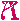 у-ту, ту-ту, ту-ту, ту,
Сидит ворон на дубу,
Он играет во трубу.
Труба точеная, позолоченная.
Кузьма лапотки плетет,
В балалаечку играт.
Балалаечка добра,
Калачи напекла.
Калачи-то горячи,
Из окошка примечи.
Пришел мальчик -
Обжег пальчик,
Пришел старичок -
Обжег язычок.
IIIРаботая над над этим материалом,  мы нашли  огромное количество разножанровых произведений , где встречается образ дуба.8 загадок25 пословиц8 примет3 скороговорки7 стихотворений6 потешекИ  пришли к твёрдому убеждению: дуб – это особое дерево, недаром на протяжении столетий он приковывал к себе внимание людей.

Мы и наши земляки должны гордится, что рядом с нами растут эти прекрасные царственные исполины! Однако мы должны не только любоваться ими, но и беречь их. Дубам, которые растут в нашем парке уже много лет. Мы хотим чтобы рядом с ними выросло новое поколение молодых деревьев. Для этого мы собрали желуди, посадили их и  они все проросли. 